NEDERLAND FIRE PROTECTION DISTRICT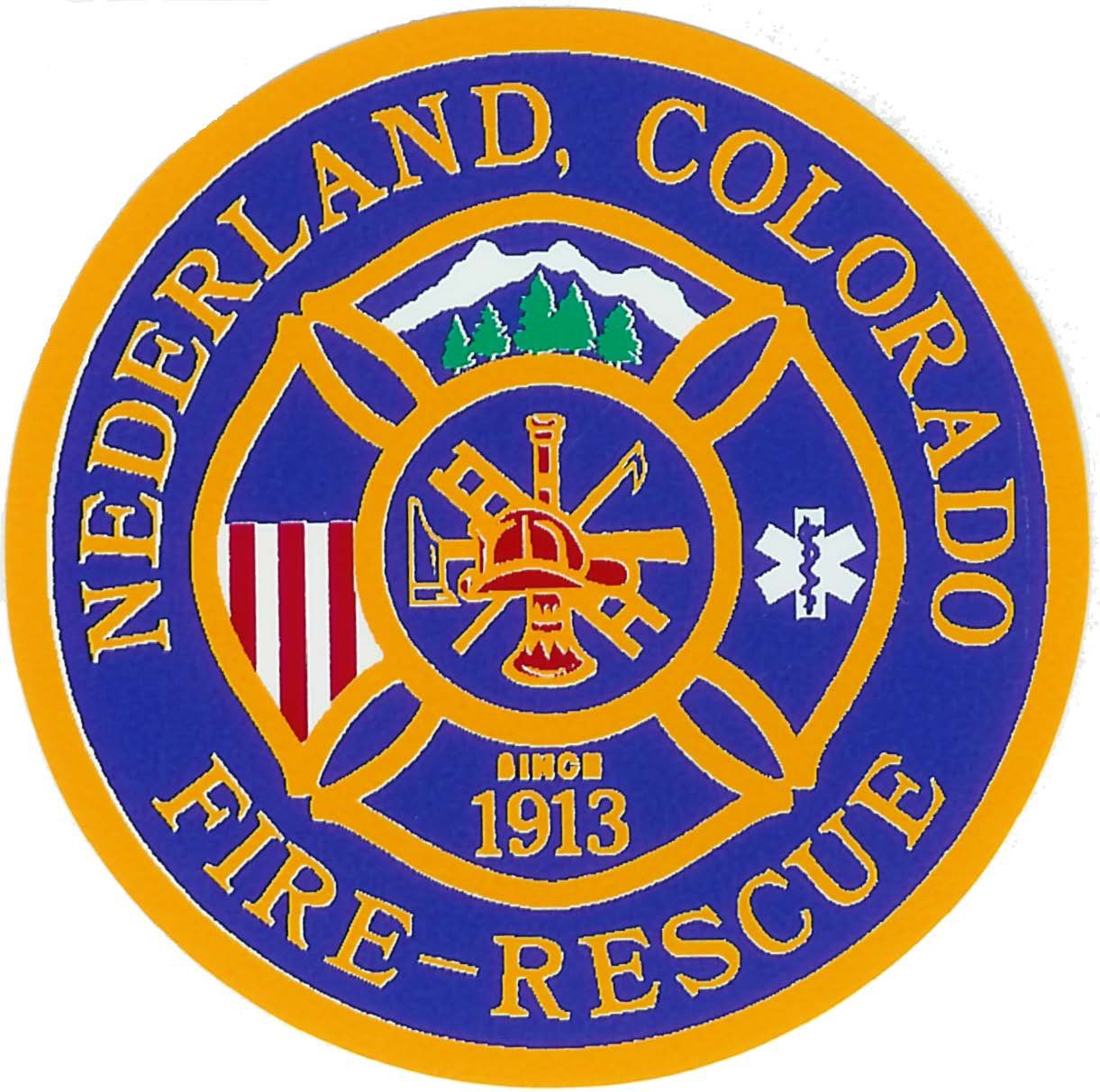 POB 155, 650 West 4th Street NEDERLAND, COLORADO 80466Phone 303-258-9161  Email: ADMIN@NFPD.ORG Website: WWW.NFPD.ORGEMPLOYMENT APPLICATIONPLEASE READ THIS SECTION CAREFULLY BEFORE COMPLETING THIS APPLICATIONIf you are hired by the Nederland Fire Protection District (“District”) you will be an “at-will” employee, meaning you may quit without notice at any time and for no reason; similarly, the District may terminate you at any time for no reason, subject only to the requirements of federal and state law. Nothing in this application alters your at-will employment.The District will rely upon the truthfulness and completeness of the information you provide in this application. Any false or misleading information in, or material omission of information from, this application may result in your not being accepted, or immediate termination of your employment at any point in the future if you are accepted.The District fully supports, and complies with, all applicable federal, state and local laws relating to the hiring and employment of individuals. The District will not discriminate against an applicant or employee on the basis race, color, religion, creed, national origin, ancestry, gender, marital status, military status, age, disability, sexual preference or orientation, transgender status, genetic information, or membership or other status in any other group protected by federal, state or local law.This application automatically expires in 45 days.  You must complete and submit a new application if you want to be considered for a position after 45 days, or if you want to be considered for a different position.By signing this application, you acknowledge you have read, fully understand and agree to the statements contained in this section.INSTRUCTIONS TO THE APPLICANT:  We deeply appreciate your interest in becoming an EMPLOYEE with the District.  You may print the blank form and complete it by hand by clearly printing in black or blue ink, or typing or conversion to an electronically fillable document.  Answer each question fully and accurately. The District will not consider your application until all of the questions have been answered and it has been signed and dated in all required locations. Thank you for taking the time to complete this application.Position Applied For: _______________________________   Date of Application: _______________ ⃝ Full Time ⃝ Part Time ⃝ Both/Either, Explain: ___________________________________________GENERAL INFORMATIONLast Name:                                              First Name:                                             Middle Initial:  	Home Address: _ 	City:  	State:  	Zip:  	Mailing Address:  	City:  	State:  	Zip:  	Home Phone:  	Mobile Phone:  	Email Address: 	Can you perform the essential functions of the job with or without reasonable accommodation?Yes                     NoPlease do not provide information about the existence of a disability, particular accommodation, or whether accommodation is necessary. Those issues may be addressed at a later stage to the extent permitted by law.If No, please describe:Are you legally eligible for employment in the U.S.?  Proof of eligibility to work in the U.S. will be required upon employment for all applicants.Yes                    NoAre you over the age of twenty-one?       Yes                    NoHave you ever been employed by, or provided volunteer services to the District before?If Yes, give dates:Yes                   NoDo you know anyone who works or volunteers at the District?         Yes                 NoIf Yes, please provide name and relationship:Have you ever been fired or asked to resign from a job?         Yes               NoIf Yes, please explain:Have you been convicted of a crime (other than a minor traffic offense) within the last five years? "Convicted" means a final judgment on a verdict or a finding of guilty, or a plea of no contest in any state or federal court of competent jurisdiction in a criminal case, regardless whether an appeal is pending or could be taken. Conviction does not include a final judgment that has been expunged by pardon, reversed, set aside or otherwise rendered invalid. A record of criminal conviction(s) will not necessarily disqualify you from employment.Yes                         NoIf yes, please explain:EMPLOYMENT EXPERIENCE AND REFERENCESStart with your present or last job and explain any significant gaps in time. Include any job-related military service assignments and volunteer activities. THIS SECTION MUST BE COMPLETEDAre you currently employed?                  Yes                    NoName of Employer:  		 Address of Employer:  	  Job Title:  	  Name of Supervisor:  	  Date of Employment:  	 Work Performed:  		  Reason for Leaving:  		 Name of Employer: _________________________________________________________ Address of Employer: _______________________________________________________ Job Title:  _________________________________________________________________ Name of Supervisor: _________________________________________________________ Dates of Employment: _______________________________________________________Work Performed:  	Reason for Leaving:  	Name of Employer: 	  Address of Employer: 	  Job Title: 	 Name of Supervisor: 	  Date  of Employment: 	  Work   Performed:__ 	 Reason for Leaving:  	Employment gap explanation:Give name, address and telephone number of three references who are not related to you and who are not previous employers.Name                                           Address                                       Telephone NumberEDUCATIONAL BACKGROUNDHigh School Diploma or GED?               Yes                    NoHigh School (or GED) Name: _______________________________ Location: ____________________College/University Name:                                              ____                       Degree Obtained: ______________ Describe Course of Study: ______________________________________________________________College/University Name: __________________________________ Degree Obtained: ______________ Describe Course of Study: ______________________________________________________________College/University Name: __________________________________ Degree Obtained: ______________ Describe Course of Study: ______________________________________________________________Describe any job-related certifications:Describe any additional information you feel may be helpful to us in considering your application:DRIVER’S LICENSEDo you have a valid driver’s license?                   Yes                    NoDriver’s License #: ______________________   Class: _______________           State: _______ Have you had your driver’s license suspended or revoked in the last 5 years?   Yes          No If Yes, give details: Have you been convicted of, or plead no contest to, Driving Under the Influence (DUI) or Driving With Ability Impaired (DWAI), or a comparable conviction under the laws of any other State, with the last 10 years?                                                                    Yes             NoIf Yes, give details:AUTHORIZATION & CONSENT FOR RELEASE OF INFORMATIONThis application is not complete and will not be considered by the District unless you complete, sign and submit the attached Authorization and Consent for Release of Information with this Application.POST-CONDITIONAL OFFER DRUG & ALCOHOL TESTINGBy signing this application, you acknowledge that you will be required to undergo a drug/alcohol test if the District makes a conditional offer of Employment to you. You further acknowledge and agree that if you fail, or refuse to submit to, the drug/alcohol test, you will not be eligible for membership with the District. You further understand that certain over-the-counter medications or prescribed drugs may result in a positive test result, and agree that you will disclose over-the counter medications or prescribed drugs you are currently taking or have taken within the past thirty (30) days. You further agree to sign and submit to the District the attached Post-Conditional Offer Consent to Drug & Alcohol Testing and Authorization To Release Medical Information.APPLICANT’S CERTIFICATION AND SIGNATUREI certify that the answers given in this application, including any documentation submitted with or in connection with, this application are true and complete._____________________________________________________________ Applicant's Signature                                                                    DateNEDERLAND FIRE PROTECTION DISTRICT AUTHORIZATION & CONSENT FOR RELEASE OF INFORMATIONI understand that in connection with the application process, the Nederland Fire Protection District (“District”) may request information from my past employers, volunteer organizations, educational institutions, and personal references, and that such investigation may include a review of any criminal records and driving record. I have provided complete and truthful information to the District regarding all sources of information about my past employment/volunteer service, education, licensure, driving record, criminal conviction record, as well as any information requested in the volunteer application, and have been fully informed that any misrepresentations or material omissions concerning such information will be grounds for denying my application, withdrawing any offer of employment, or immediate discharge.  In order to assist the District in obtaining documents and information regarding my background, I hereby consent to the release of the following information:1. I authorize and consent to the release of information to the District regarding my previous employment and volunteer services, and authorize all past employers and volunteer organizations, or agents they may designate,  to respond to the District’s  verbal or written inquiries  regarding  my  employment/volunteer services, including, but not limited to, positions held, dates of  employment/volunteer  services, last pay rate, work performance, name and telephone number of my immediate supervisor, disciplinary records, reliability,  and  any  incidents  of  dishonestly,  insubordination,   violence,  and/or  unsafe,  harmful  or threatening  behavior, including all  information  contained in my personnel and/or confidential  file(s). I consent to the release of this information with full knowledge and understanding that the information released may include positive or negative facts and opinions that I may believe are false.2. I authorize and consent to the release and disclosure to the District of educational or vocational records from any and all public or private educational or vocational institutions I have attended, including all records of any academic performance; courses attended; grade(s) earned; diplomas, degrees or other certificates conferred.3. I authorize and consent to the District, or its agent, contacting, either verbally or in writing, any individual or entity, including but not limited to any individual or entity identified in my application, for purposes of confirming information contained in my application, and otherwise furthering the purposes of the District’s background investigation.4. I authorize and consent to the release of information relating to my driving record, and to the District,or its agent, verifying the Social Security number I have provided upon my acceptance with the District.5. I authorize and consent to the District’s, or its agent’s, thorough investigation of whether I have a record of criminal convictions, and, if so, the nature of such criminal convictions and all surrounding circumstances available through lawful means. I understand that the District’s criminal background check will focus on convictions and that a criminal record will not necessarily disqualify me from employment.6. I hereby release and hold harmless the District, its current and past Directors, officers, employees andagents,  and  any  other  person  or  public  or  private  entity  inquiring  about,  investigating,  furnishing, communicating,  reviewing,  or evaluating  information  or documents  pursuant  to this  Authorization,  or making any written or verbal communications  for such purposes, from any and all claims arising from such   activities,   including,   but   not   limited   to,   any   claims   whatsoever   for   defamation,   fraud, misrepresentation,  intentional  or negligent interference  with  prospective  business relations or contract, breach of contract (including any settlement agreement), negligent or intentional infliction of emotional distress, employment discrimination, violation of public policy, and any other potential claims, demands,damages, liabilities and/or actions of any kind whatsoever, whether known or unknown to me presently, that I may have now or in the future. I voluntarily grant this Release for purposes of supporting my application for employment and based upon my desire to encourage the District’s consideration of my application. If I have any concerns about the information that may be provided to the District, or its agent, during its investigation of issues relevant to its consideration of my application, I have voluntarily advised the District of such concerns in writing.7. I have carefully read this Authorization and Release, and voluntarily agreed to its terms in order toassist the District in evaluating my qualifications for employment.________________________________________________________________________ Please print your full name________________________________________________________________________ Please print any other names you have used________________________________________________________________________ Home Address________________________________________________________________________ City                                              State                                                         Zip Code________________________________________________________________________ Social Security Number (optional)_________________________________________________________________________ Driver’s License Number           State Issuing                            Name as it appears on license________________________________________________________________________ Signature                                                                            Today’s DateNEDERLAND FIRE PROTECTION DISTRICTCONSENT TO DRUG/ALCOHOL TESTING & AUTHORIZATION TO RELEASE MEDICAL INFORMATION (POST-CONDITIONAL OFFER)I have applied for EMPLOYMENT with the Nederland Fire Protection District (“District”).  I understand that, if the District makes a conditional offer of employment, I must pass a drug / alcohol test. In furtherance of my application for employment, I voluntarily and of my own free will agree that:1. Upon notification by the District, I will submit to, and fully cooperate with, a drug/alcohol test by theDistrict’s designated testing facility (“Testing Facility”).2. I expressly consent to the Testing Facility taking one or more urine samples to test for illegal drugs and/or controlled substances and alcohol (“Samples”).3. I expressly authorize the Testing Facility to release the results of any test performed on the Samples to the District. I specifically authorize the release and disclosure of my Health Information, including any Protected Health Information, to the District.4. Unless I revoke this Authorization earlier, it will expire 1 year after the date I sign it. I understand that information disclosed to the District may no longer be protected by the federal privacy regulations and may be redisclosed and used by the District in accordance with federal, state and local law.5. I hereby release and hold harmless the District, and its past and present Directors, officers, employees, volunteers, agents and representatives, and any individual or entity taking, testing and reporting upon the Samples authorized by this Authorization, from any and all claims arising from such activities, including but not limited to, any claims for defamation, invasion of privacy,  unlawful search and seizure, fraud, misrepresentation,  intentional  or negligent  interference  with  prospective  business relations,  breach of contract, negligent or intentional infliction of emotional distress, employment discrimination, violation of public policy, and any other potential  claims, demands, damages, liabilities and/or actions whatsoever, whether known or unknown to me presently, that I may have now or in the future.6. Colorado law governs this Authorization. If any provision is held invalid or unenforceable, all other provisions shall continue in full force and effect.  In any dispute arising from or relating to this Authorization, the prevailing party shall be awarded its/his/her reasonable attorney’s fees, costs and expenses, including any attorneys’ fees, costs and expenses incurred in collecting upon any judgment, order or award. This Authorization may be executed in several counterparts and by facsimile, each of which shall be deemed an original and all of which shall constitute one and the same instrument.I have carefully read this Authorization and voluntarily agreed to its terms and conditions.____________________________________________________________ Applicant's Signature                                                                      Date